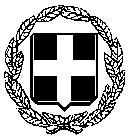     ΕΛΛΗΝΙΚΗ ΔΗΜΟΚΡΑΤΙΑ	ΚΟΖΑΝΗ 15-4-2020             --------------------------     ΔΙΟΙΚΗΣΗ         3ης Υ.ΠΕ. ΜΑΚΕΔΟΝΙΑΣΓΕΝΙΚΟ ΝΟΣΟΚΟΜΕΙΟ ΚΟΖΑΝΗΣ	              ΠΡΟΣ: ΜΜΕ «ΜΑΜΑΤΣΕΙΟ»ΕΥΧΑΡΙΣΤΗΡΙΟΤο Προσωπικό και η  Διοίκηση και του Γενικού Νοσοκομείου Κοζάνης ευχαριστεί θερμά :Την Πολυτεχνική Σχολή του Πανεπιστήμιου Δυτικής Μακεδονίας για την δωρεά20 προστατευτικών μασκών που εκτυπώθηκαν στους 3D Printers της σχολής τους.  Τον Φαρμακευτικό Σύλλογο Κοζάνης για την δωρεά1000 χειρουργικών μασκών1 οξύμετρου1 θερμόμετρου μετώπου ανέπαφης μέτρησης50 ποδιών μιας χρήσης50 κοστουμιών χειρουργείου.Τους Φαρμακοποιούς του Κόσμου μέσω του προέδρου του Φαρμακευτικού Συλλόγου Κοζάνης για την δωρεά35 νοσοκομειακών φορμών προστασίας6 αντισηπτικών ζελ 1L20 αντισηπτικά ζελ 500ml15LT ISOPROPYL ALCOOL.Τον Δικηγορικό Σύλλογο Κοζάνης για την δωρεά500 χειρουργικών μασκών.Σε αυτή τη δύσκολη στιγμή μας στηρίζετε δείχνοντας μας το έμπρακτο ενδιαφέρον σας. Είμαστε όλοι μαζί και θα συνεχίσουμε να είμαστε όλοι μαζί, υπηρετώντας με αφοσίωση στη διασφάλιση της υγείας των συμπολιτών.    	  Ο Διοικητής       			    Στέργιος Γκανάτσιος